Broj: 6787/22Datum: 16.06.2022. godineJ AV N O    N A D M E T A NJ E-  P R E T P R O D A J A    Š D S-a    P U T E M     L I C I T A C I J EBROJ: 01/22DOKUMENTACIJA ZA JAVNO NADMETANJEJuni,  2022. godineNa osnovu Odluke direktora o pokretanju predprodaje ŠDS-a za Odjel 107 GJ „Turija“ ŠG „Sprečko“ Živinice broj: 6776/22 od 16.06.2022. godine raspisuje se:JAVNO NADMETANJE ZA PRETPRODAJU ŠDS PUTEM LICITACIJE  BR: 01/22Pretprodaja šumskih drvnih sortimenatana „na paritetu tvrdi put“ na području JP „Šume TK“ d.d. Kladanj, Šumsko gazdinstvo „Sprečko“ Živinice - Odjel 107 GJ „Turija“. Dokumentacija sa svim neophodnim informacijama za Javno nadmetanje broj: 01/22 može se dobiti u prostorijama JP „Šume TK“  d.d. Kladanj. Za sve dodatne informacije kontaktirati na brojeve telefona: 035/621-212 ili 061/405-563.Ponuda treba da sadrži:Cjenovni obrazac ponude (potpisan i ovjeren);Dokaz o uplati depozita za ozbiljnost ponude, za svaki LOT posebna uplata na posebnoj uplatnici (10% od početne vrijednosti LOT-a);Izjavu o prihvaćanju uslova licitacije (iz priloga javnog poziva);Obrazac za dostavljanje ponude (iz priloga javnog poziva).Napomena:Kupac koji ponudi najbolju cijenu obavezan je prije preuzimanja drvnih sortimenata dostaviti ovjerene kopije sljedećih dokumenata:Rješenje o upisu u sudski registar,Uvjerenje o poreznoj registraciji (ID broj),Uvjerenje o registraciji obveznika poreza na dodanu vrijednost (PDV broj),Potvrdu o solventnosti izdatu od poslovne banke u kojoj ponuđač ima otvoren račun.Ova napomena se ne odnosi na kupce koji imaju predatu i ovjerenu dokumentaciju kod JP „Šume TK“.Uslovi pretprodaje:Pravo učešća imaju sva pravna lica.U slučaju da dva ili više ponuđača ponude istu cijenu za jedan LOT, vrši se nadmetanje u drugom krugu, dostavljanjem zatvorenih ponuda u roku od tri dana, a početna cijena drugog kruga je najviša postignuta cijena u prvom krugu. Drugi krug nadmetanja se provodi na identičan način kao i prvi krug. Ukoliko kupci ne žele provoditi drug krug nadmetanja, licitacija se ponavlja. Kupac plaća robu avansno prije otpremanja drvnih sortimenata. Iznos avansnih uplata u toku realizacije ugovora utvrđivat će Prodavac na bazi raspoloživih količina o kojima će upoznati Kupca. Utovar šumskih drvnih sortimenata na prijevozno sredstvo je obaveza kupca.Prodavac zadržava pravo, da ne zaključi ugovor sa kupcem koji bude izabran kao najpovoljniji u ovom postupku javnog nadmetanja-licitacije, ukoliko se ne odabere ponuđač u postupku javne nabavke “usluga sječe i izvoza“, za odjel koji je predmet javnog nadmetanja, a koji se provodi u skladu s Zakonom o javnim nabavkama. Pomenuto pravo prodavac zadržava iz razloga što se postupak prodaje vrši na način pretprodaje u dva odvojena postupka.Postupak prodaje ŠDS-a prije izvođenja radova se provodi putem javnog nadmetanja-licitacije, pod uslovima propisanim Odlukom Vlade FBIH o načinu prodaje šumskih drvnih sortimenata (Sl.novine FBIH broj: 83/09.), dok se postupak javne nabavke “usluga sječe i izvoza“ za isti predmetni odjel provodi u skladu s Zakonom o javnim nabavkama BIH.Ukoliko se u  postupku javne nabavke “usluga sječe i izvoza“ ne izabere ponuđač u roku od 30 dana, prodavac nema obavezu zaključiti ugovor sa kupcem koji bude odabran kao najpovoljniji ponuđač u ovom postupku prodaje putem javnog nadmetanja-licitacije, ili nije u mogućnosti iz tehničkih razloga vlastitim sredstvima realizirati poslove sječe i izvoza šumskih drvnih sortimenata.Kupac je dužan poštovati preuzimanje dnevne dinamike raspoloživih količina koje mu ponudi Prodavac. Obaveza Kupca je da preuzme količinski do 5% više od ugovorene količine, ukoliko ta količina ostane na stovarištu.Rok za podnošenje ponuda:Ovaj oglas je objavljen na internet stranici www.jpsumetk.ba od 16.06.2022. godine.Ponude slati u zatvorenoj koverti do 23.06.2022. godine do 13,00 sati na protokol JP “Šume TK” d.d. Kladanj, ulica Fadila Kurtagića br. 1, 75280 Kladanj, sa naznakom: „LICITACIJA ZA ŠDS – pretprodaja šumskih drvnih sortimenata 'na paritetu tvrdi put' – NE OTVARATI“.Ponude koje su dostavljene po isteku ovog roka će biti vraćene ponuđaču neotvorene.Otvaranje ponuda:Otvaranje ponuda će se vršiti javno, uz mogućnost prisustvovanja predstavnika ponuđača, dana 23.06.2022. godine (četvrtak) od 13:00 sati u prostorijama direkcije JP „Šume TK“ Kladanj, ulica Fadila Kurtagića br.1., Kladanj.Napomena:Svi ponuđači su dužni položiti 10%  licitirane (početne) vrijednosti za LOT-ove za koje dostavljaju ponudu. Ponuđačima koji ne budu najpovoljiniji biti će vraćen novac, a ponuđačima koji ne preuzmu licitiranu robu položeni novac se zadržava.Također, ako izabrani najpovoljniji ponuđač ne zaključi Ugovor ili odustane od svoje prvobitne ponude, depozit se neće vratiti, a Ugovor će se zaključiti sa drugorangiranim ponuđačem.Ukoliko ponuđena jedinična cijena po bilo kom sortimentu i klasi je neodređena ili niža od početnih cijena u obrascima, ponuda će se smatrati neprihvatljivom i kao takva će biti odbijena. Ukoliko ponuda ne bude kompletna u dijelu tražene dokumentacije odnosno ponuđač bude ocijenjen kao nekvalificiran za učešće u nadmetanju, ista će se odbaciti.U sklopu dokumentacije javnog nadmetanja nalazi se:Prilog 1 (obrazac za dostavljanje ponuda),Prilog 2 (izjava o prihvaćanju uvjeta licitacije),Cjenovni obrazac ponude za javno nadmetanje sa početnim cijenama.                                                                                                           v.d.   D I R E K T O R                                                                                                        Huskić Almir, dipl.ing.šum.                                                                                                ______________________________(PRILOG 1)OBRAZAC ZA DOSTAVLJANJE PONUDE:Pretprodaja šumskih drvnih sortimenata putem licitacije/javnog nadmetanja broj: 01/22Ponuđač: __________________________________________________________________Mjesto iadresa:_____________________________________________________________Telefon: ___________________________________________________________________Fax: 	   ___________________________________________________________________E mail:   ___________________________________________________________________Mjesto i datum: ____________________________________________________________Br. žiro računa ( u slučaju povrata garancije) ___________________________________Potpis i pečat ponuđača: 	_____________________________(PRILOG 2)IZJAVA O PRIHVATANJU USLOVA LICITACIJEPretprodaja šumskih drvnih sortimenata putem licitacije/javnog nadmetanja broj: 01/22Ponuđač: ___________________________________________________________	Mjesto i adresa: ______________________________________________________Telefon: ____________________________________________________________Fax: _______________________________________________________________E mail: _____________________________________________________________Ja (ime i prezime): ___________________________ kao ovlašteni predstavnik ponuđača _______________________________ po Javnom pozivu za prodaju šumskih drvnih sortimenata putem licitacije/javnog nadmetanja, objavljenom na web stranici www.jpsumetk.ba te dnevnom listu ,,Oslobođenje”, pod punom moralnom, krivičnom i materijalnom odgovornošću izjavljujem da se slažem u potpunosti sa uslovima licitacije broj:01/22.Mjesto idatum: _______________________________Potpis i pečatponuđača: ________________________________	CJENOVNI OBRAZAC PONUDE ZA JAVNO NADMETANJE Pretprodaja šumskih drvnih sortimenata putem licitacije/javnog nadmetanja broj: 01/22LOT – 1 ŠG „SPREČKO“ ŽIVINICE, šumarija Tuzla, odjel 107 GJ TurijaUkupno količina za LOT 1:  1625 m3.Ukupna početna vrijednost bez PDV-a za LOT 1:  193,343 KM.Ukupna ponuđena vrijednost za LOT 1 :  ___________________Potpis i pečat ponuđača: 	_____________________________     Vrsta drveta                  Sortimenti i klase                                                                                                                                                                                                                                                                      Jed. mjere                      Neto m3                                                             Jedinična poč.cijena KM/m3 bez PDV-a                                                             Ponuđena jed.cijena KM/m3 bez PDV-a                                                             Ukupna vrijednost bez PDV-a1234567JelaIm³6212JelaIIm³9175JelaIIIm³15153JelaRudno drvom³1083JelaCeluloz. drvom³777Ukupnom³476.538,00     Vrsta drveta                  Sortimenti i klase                                                                                                                                                                                                                                                                      Jed. mjere                      Neto m3                                                             Jedinična poč.cijena KM/m3 bez PDV-a                                                             Ponuđena jed.cijena KM/m3 bez PDV-a                                                             Ukupna vrijednost bez PDV-a1234567Bijeli borIm³9182Bijeli borIIm³12151Bijeli borIIIm³20126Bijeli borRudno drvom³1077Bijeli borCeluloz. drvom³966Ukupnom³607.334,00     Vrsta drveta                  Sortimenti i klase                                                                                                                                                                                                                                                                      Jed. mjere                      Neto m3                                                             Jedinična poč.cijena KM/m3 bez PDV-a                                                             Ponuđena jed.cijena KM/m3 bez PDV-a                                                             Ukupna vrijednost bez PDV-a1234567Crni borIm³86157Crni borIIm³131130Crni borIIIm³133100Crni borRudno drvom³6277Crni borCeluloz. drvom³8266Ukupnom³49454.018,00     Vrsta drveta                  Sortimenti i klase                                                                                                                                                                                                                                                                      Jed. mjere                      Neto m3                                                             Jedinična poč.cijena KM/m3 bez PDV-a                                                             Ponuđena jed.cijena KM/m3 bez PDV-a                                                             Ukupna vrijednost bez PDV-a1234567BukvaIm³113175BukvaIIm³144149BukvaIIIm³170129BukvaOgrev u oblomm³38471Bukva    Ogrev cijepanom³4053Ukupnom³85192.545,00     Vrsta drveta                  Sortimenti i klase                                                                                                                                                                                                                                                                      Jed. mjere                      Neto m3                                                             Jedinična poč.cijena KM/m3 bez PDV-a                                                             Ponuđena jed.cijena KM/m3 bez PDV-a                                                             Ukupna vrijednost bez PDV-a1234567HrastIm³14537HrastIIm³19428HrastIIIm³27343HrastRudno drvom³1090HrastOgrev u oblomm³7471Hrast      Ogrev cijepanom³1053Ukupnom³15431.595,00     Vrsta drveta                  Sortimenti i klase                                                                                                                                                                                                                                                                      Jed. mjere                      Neto m3                                                             Jedinična poč.cijena KM/m3 bez PDV-a                                                             Ponuđena jed.cijena KM/m3 bez PDV-a                                                             Ukupna vrijednost bez PDV-a1234567PlemenitilišćariOgrev u oblomm³271Ukupnom³2142,00     Vrsta drveta                  Sortimenti i klase                                                                                                                                                                                                                                                                      Jed. mjere                      Neto m3                                                             Jedinična poč.cijena KM/m3 bez PDV-a                                                             Ponuđena jed.cijena KM/m3 bez PDV-a                                                             Ukupna vrijednost bez PDV-a1234567OstalilišćariOgrev u oblomm³1571Ostalilišćariogrev cijepanom³253Ukupnom³171.171,00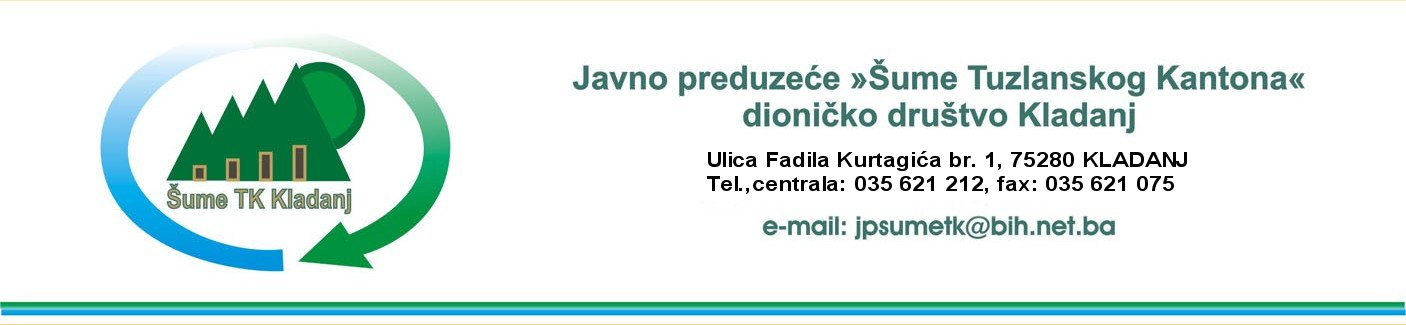 